Emergency Management and Recovery plan template for Rural General PracticeCore Template Sourced from:business.gov.auA good emergency management plan protects your livelihood by preparing you for unexpected disruptions to your business. The business.gov.au emergency management and recovery plan template steps you through the process of creating a solid, well-structured plan tailored to your business.Copies of the latest version of this template and the guide can be downloaded from www.business.gov.au/Risk-management/Emergency-management/How-to-prepare-an-emergency-management-plan.If you need further information, assistance or referral about a business issue, please contact business.gov.au on 13 28 46.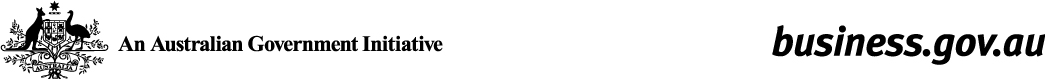 How to use this templateBefore you complete the Emergency Management and recovery plan template and start using it, consider the following:The Rural Doctors Association of Australia (RDAA) and Australian College of Rural and Remote Medicine (ACRRM) have developed this template in an effort to assist the Emergency/Disaster Mangement planning for rural General Practice.Each state uses slightly different terminology in its Critical Incident/Emergency/Disaster management arrangements.  Please use the terminology relevant to your state or what reasonates best with your practice.Use the [italicised text]. The italicised text is there to help guide you by providing some more detailed questions you may like to answer when preparing your response. Please note: If a question does not apply to your circumstances it can be ignored or delete the content from the plan.Download the Emergency management and recovery plan guide. This guide, available from www.business.gov.au/Risk-management/Emergency-management/How-to-prepare-an-emergency-management-plan, contains general advice on planning for emergencies and a complete overview with details on each question asked in the Emergency management and recovery plan template. Get some help. If you aren’t confident in completing the plan yourself, please contact RDAA or ACRRM to look through your plan and provide you with advice.There is some suggested content pre-populated to assist General Practices in completing this template.  This is not considered a complete action plan for the scenario outlined, but a foundation to build upon.  Please delete any of the examples not appropriate for your practice and/or community.Review. Review. Review. Ask a number of impartial people to proof read your final plan. Print. Before you print a copy of your completed Emergency management and recovery plan and store it in a safe location, ensure you delete the first section containing the guide as well as the [italicised text]. To print a copy, select the Printer icon on the toolbar, or select File then Print on the main menu.Other Resources. This document is designed to not duplicate other policies or plans you may have in place, but to consolidate many into one useful document.  It should also be used in conjunction with other resources such as the Central Australian Rural Practitioners Association (CARPA) manual. [INSERT YOUR BUSINESS LOGO][Your Name] [Your Title] [Business Name][Main Business Address]ABN: [ABN]ACN: [ACN][Business Name]Disaster and recovery planPrepared: [Date prepared]Revision historyCommunication strategyPlan storage Table of ContentsPractice Summary	4Practice in Profile	4Practice Staff Summary Profile	5The Continuity Plan	6Risk management	6Critical business area analysis	8Scenario planning	9Insurance	19Property and infrastructure	20'Business as usual' planning	21Key personnel contacts	24Data security and backup strategy	26Environmental resilience	27The Emergency Action Plan	27Emergency contacts	27Emergency Management Escalation and Organisational Structure	29Emergency procedures	30Evacuation drill schedule	32Emergency kit	33Emergency Alternate Location Inventory List	35Emergency team roles and responsibilities	36The Recovery	39Business impact assessment	39Recovery contacts	40Insurance claims	41Market assessment	43Marketing strategy	44The Finances	44Current creditors	44Current debtors	45Government funding	46Expected cash flow	47Supporting documentation	49(To update the table of contents highlight the table, right click on mouse and select update field and then select update entire table)Practice SummaryPractice in Profile[short summary of the general practice eg location, how many consultation rooms, how many minor procedure rooms]Practice Staff Summary Profile[short summary of practice staff]The Continuity PlanRisk management[List the potential risks to your business (in order of likelihood) and any mitigation/contingency strategies.  If your General Practice has a Risk Plan already, please insert it into this section, there is no need to dupilicate information.]Critical business area analysis[Identify the critical areas of your business (e.g. product refrigeration process) and any protection strategies.] Scenario planning[These scenarios are based on common disaster challenges faced in Australia in recent time.  Please delete the scenarios if they are not relevant to your local area]Scenario 1: BushfireScenario 2: FloodScenario 3: CycloneScenario 4: PandemicScenario 4: [Other]Insurance[What insurance policies do you currently hold to cover your business risks?]Property and infrastructure[What have you done to make your property and infrastructure less vulnerable to damage? Is your property secured with alarms, security personnel or video surveillance from unlawful entry? Do you have fire retardant or flood resistant building materials? Is leaf litter grass and gutters maintained regularly to minimise fire risk?][In this section it may be useful to include items of interest, which may be able to form part of a larger resource pool in the disaster/emergency response.]'Business as usual' planningTemporary office accommodation options[Identify temporary office accommodation you can quickly access (and have the appropriate approvals) in an emergency situation. Consider attaching a map of your accommodation to the back of your plan]Business continuity strategies[If your General Practice has a Business Continuity Plan, please insert it into this section, there is no need to dupilicate information.]Key personnel contacts[List your current staff in the table below.]Data security and backup strategy[How have you protected your data and your network (e.g. virus protection, secure networks and firewalls, secure passwords and data backup procedures)? Detail your backup procedures in the table below.]Environmental resilience[What environmental choices have you made to help you achieve climate change adaptability?]The Emergency Action PlanEmergency contacts[List your local emergency services numbers and any additional contacts you will need to phone in an emergency (e.g. Employee's next of kin).]Emergency Management Escalation and Organisational Structure		Disaster/Emergency Management 		State Health Representative on Groups  blue lines represent formal  reporting lines which currently exist, green lines need to be established using this Plan.Emergency procedures[List your emergency/evacuation procedures. It may be useful to attach a copy of your detailed emergency procedures and floor plan with the location of emergency exits, emergency kit and safety equipment clearly marked. Your emergency procedures should also include a map of evacuation locations for all emergencies.]Evacuation drill schedule[Use this table to schedule your emergency evacuation drills.]Emergency kitLocation[Where is your emergency kit located/stored?]Contents[List the contents of your emergency kit and the date each item was last checked/reviewed.]Emergency Alternate Location Inventory List[Record all items the General Practice relocates to its alternate location during an emergency.]Emergency team roles and responsibilitiesThe RecoveryBusiness impact assessment[Based on your assessment of the damage to your business, complete the table below (in order of severity) or attach your own impact assessment to the back of your plan.]Recovery contacts[Include all of the organisations/people that will be essential to the recovery of your business. See also Emergency contacts above.]Insurance claims[What insurance policies have you claimed for? Use the table below to record any discussions you have had with an insurer about your claim]Market assessment[Based on your assessment of the damage to your business and/or surrounding area, list any areas of your market that have changed below. Alternatively, attach a complete market assessment to the back of this plan. Download our Marketing plan template for further guidance.]Marketing strategy[Detail your marketing strategy after the emergency. If your business is reopening its doors after the disaster, how will you get the message out? What channels will you use to target customers? How does this strategy differ in light of any changes in the market? e.g. You may consider a targeted marketing effort (such as a social media campaign) to communicate your business reopening.]The FinancesCurrent creditors[List all current creditors and any arrangements you have made during the recovery period]Current debtors[List all current debtors you have contacted and their agreed payment amount and date.]Government funding[List all government funding you have applied for and the expected amount.]Expected cash flow[Consider the example below when developing your own expected cash flow sheet to include in your plan]Supporting documentationAttached is the supporting documentation in relation to this Emergency management and recovery plan. The attached documents include:[List all of your attachments here. These may include copies of your floor plan, detailed emergency procedures, impact and market assessments and financial documents.]Referenceshttps://www.emergency.nsw.gov.au/Documents/publications/20181207-NSW-state-emergency-management-plan.pdf https://www.disaster.qld.gov.au/cdmp/Documents/Queensland-State-Disaster-Management-Plan.pdf https://www.emv.vic.gov.au/responsibilities/state-emergency-plans Version NumberChanges madePerson responsibleDate updated[e.g. Version 1.0][Description of changes made and what prompted the changes][e.g. C. Jones][Day/Month/Year]Manager/staffType of communicationPerson responsibleFrequencyGPs[E.g. Presentation, email][e.g. C. Jones][e.g. Monthly and after each change]Practice Management and Administration Staff[E.g. Presentation, email][e.g. C. Jones][e.g. Monthly and after each change]Nursing and Allied Health staff[E.g. Presentation, email][e.g. C. Jones][e.g. Monthly and after each change]Visiting cliniciansTypeLocation Person responsibleVersion Update ConfirmationPractice ServerFile path[e.g. C. Jones][e.g. Monthly and after each change]HardcopyExample: Practice Manager’s officeOffice Reception[e.g. C. Jones][e.g. Monthly and after each change]Cloud [e.g. C. Jones][e.g. Monthly and after each change]USBExample: Office ReceptionPractice Name:Practice Address:Practice Telephone:Practice Email:Practice Website:Number of consulting rooms:Number of procedure rooms:Number of Toilets on site:Number of shower facilities onsite:Other information:Other Information:Head countRoleCommentsExample: 5General Practitioners (FACRRM/FRACGP)2Rural Generalist Anaesethetists (FACRRM)3Registered Nurses1 PhysiotherapistMon-Wed only and lives out of town1Enrolled NurseBusiness riskImpactLikelihoodMitigation strategyContingency planIT – virusHighLikely [What actions will you take to minimise/mitigate the potential risk to your business?]Anti virus software maintained, password protections[What is your contingency plan in the event that this risk happens?]Workforce - Declining GP numbers and reduced working hoursHighLikely[What actions will you take to minimise/mitigate the potential risk to your business?]Training medical students, jnr doctors and registrars ongoing Career planning for existing workforce (how long they will be here)Ongoing recruitment processes[What is your contingency plan in the event that this risk happens?Locums for a period, supported by current GPs.[Description of the risk and the potential impact to your business.][High, Medium, Low.][Highly Unlikely, Unlikely, Likely, Highly Likely.][What actions will you take to minimise/mitigate the potential risk to your business?][What is your contingency plan in the event that this risk happens?][Description of the risk and the potential impact to your business.][High, Medium, Low.][Highly Unlikely, Unlikely, Likely, Highly Likely.][What actions will you take to minimise/mitigate the potential risk to your business?][What is your contingency plan in the event that this risk happens?][Description of the risk and the potential impact to your business.][High, Medium, Low.][Highly Unlikely, Unlikely, Likely, Highly Likely.][What actions will you take to minimise/mitigate the potential risk to your business?][What is your contingency plan in the event that this risk happens?]RankCritical business areasImpact if failedCurrent protection strategies1Example: Vaccination RefridgerationUnable to provide service and loss of stockBack up generator on site.  2Example: Patient Record Management System[Describe the potential impact on your business if this critical area fails.]Temporary Paper based record system is availableNightly back up of system to server3[Description of what you can't do without: people, suppliers, documents, systems or even procedures.][Describe the potential impact on your business if this critical area fails.][What strategies do you have that minimise the impact to your business? e.g. Training employees in multiple areas of the business will reduce key person risk.]  Tier 0Tier 1Tier 2Tier 3Tier 4Season Approaches/Increased Climate RiskAlertLean Forward/Call OutStand Up/Call OutStand Down – focus now on recoveryDisaster Mangement:Update plan including contact details, staff profile etc.Allocate key roles to staffContact Local Emergency Management Health Rep for update.Attend meetings and provide briefings as required.Debrief with staff and community.  Update plan based on feedback and experience.Staff ActionsStaff orientation to planScenario trainingConfirm staff availabilityProgress arrangements to maximise staff availability eg alternate accommodationPatient ActionsIdentify patients with specific needsContact patients with specific needs and provide direction.  Early transfer for high risk patients may be required.Transfer/alternate arrangements implemented for identified patients as required.BAU ChangesAlternate location reviewAlternate location confirm and prepare it ie clean itRelocate to alternate location if required.Identify Government programs to support community recovery that the Practice could facilitate eg mental health services.Tier 0Tier 1Tier 2Tier 3Tier 4Season Approaches/Increased Climate RiskAlertLean Forward/Call Out/ActivationStand Up/Call Out/Major IncidentStand Down – focus now on RecoveryDisaster ManagementReview and update plan including contact details, staff profile etc.Allocate key roles to staffContact Local Emergency Management Health Rep for update.Attend meetings and provide briefings as required.Debrief with staff and community.  Update plan based on feedback and experience.Staff ActionsStaff orientation to planScenario trainingConfirm staff availabilityProgress arrangements to maximise staff availability eg alternate accommodationPatient ActionsIdentify at risk patient cohorts eg pregnant women, fragile and elderly in community: advise of potential need for relocationFacilitate arrangements to relocate at risk patients.BAU ChangesAlternate location reviewTier 0Tier 1Tier 2Tier 3Tier 4Season Approaches/Increased Climate RiskAlertLean Forward/Call Out/ActivationStand Up/Call Out/Major IncidentStand Down – focus now on RecoveryDisaster ManagementReview and update plan including contact details, staff profile etc.Allocate key roles to staffContact Local Emergency Management Health Rep for update.Attend meetings and provide briefings as required.Debrief with staff and community.  Update plan based on feedback and experience.Staff ActionsPatient ActionsBAU ChangesAlternate location reviewTier 0Tier 1Tier 2Tier 3Tier 4Season Approaches/Increased Climate RiskAlertLean Forward/Call Out/ActivationActive cases in AustraliaStand Up/Call Out/Major IncidentCommunity spread in Australia/Confirmed case in communityStand Down – focus now on RecoveryDisaster ManagementUpdate plan including contact details, staff profile, patient flow etc.Monitor Government updatesAllocate key roles to staffUpdate plan and communicate to staff based on Govt updates, Govt initiatives etcContact Local Emergency Management Health Rep for update.Attend meetings and provide briefings as required.Facilitate debrief with staff.  Commence review of plan.Staff ActionsIdentify roles that can function under a working from home arrangement?Fit test staff for PPEIdentify at risk staff members.Re-educate staff on PPE, and infection control measuresAllocate staff to specific roles Commence work from home arrangements for at risk staff and others as required.Path Testing process of staffTemperature checks/wellness checksPatient ActionsEducation within practice – display posters, Identify at risk patients – contact them.  New arrangements for access to care for key patient cohorts eg pregnant women, chronic disease patients,Facilitate access to additional mental health services.BAU ChangesAdditional location reviewReview clinical supplies and restockReview stock of PPE and order some additional (potential supply interuptions will impact if situation worsens)Commence physical distancing measures -removal of chairs, increase signage.Amend patient flow through the practice based on pandemic profile and symptoms.Increase cleaning regime.Phone triage prior to entering clinicIncreased telehealth servicesStrict physical distancing arrange ments in please Tier 0Tier 1Tier 2Tier 3Tier 4Season Approaches/Increased Climate RiskAlertLean Forward/Call Out/ActivationStand Up/Call Out/Major IncidentStand Down – focus now on RecoveryDisaster ManagmentReview and update plan including contact details, staff profile etc.Staff ActionsPatient ActionsBAU ChangesAlternate location reviewInsurance typePolicy coveragePolicy exclusionsInsurance company and contact Last review datePayments due[e.g. Building, Contents, Car, Business Interruption][e.g. Damage from fire, flood, theft, Cyclone][e.g. Fraud, terrorism, tsunami, landslide][e.g. XYZ Insurance, D.Higgins (Area code) Number][Day/Month/Year][Amount you pay and frequency. e.g. Monthly, yearly][e.g. Building, Contents, Car, Business Interruption][e.g. Damage from fire, flood, theft, Cyclone][e.g. Fraud, terrorism, tsunami, landslide][e.g. XYZ Insurance, D.Higgins (Area code) Number][Day/Month/Year][Amount you pay and frequency. e.g. Monthly, yearly][e.g. Building, Contents, Car, Business Interruption][e.g. Damage from fire, flood, theft, Cyclone][e.g. Fraud, terrorism, tsunami, landslide][e.g. XYZ Insurance, D.Higgins (Area code) Number][Day/Month/Year][Amount you pay and frequency. e.g. Monthly, yearly]RankTypeAddressEquipment availableResources needed1Example: out patients clinic area Hospital[Enter the address of your temporary office site.][List all the equipment available at the site. e.g. Computers, furniture, photocopiers, phones, paper][List all the resources you will need in order to use this site as a temporary office. e.g. Clinical supplies and equipment, Software, backups, staff, and any other equipment not already available at the location.]2Example: Other General Practice in town[Enter the address of your temporary office site.][List all the equipment available at the site. e.g. Computers, furniture, photocopiers, phones, paper][List all the resources you will need in order to use this site as a temporary office. e.g. Clinical supplies and equipment, Software, backups, staff, and any other equipment not already available at the location.]3Example: Members Pavillion Racecourse (recommend co-location with the Local Disaster Management Group nominated Evacuation Centre location or somewhere in close proximity)[Enter the address of your temporary office site.][List all the equipment available at the site. e.g. Computers, furniture, photocopiers, phones, paper][List all the resources you will need in order to use this site as a temporary office. e.g. Clinical supplies and equipment, Software, backups, staff, and any other equipment not already available at the location.]Business riskContinuity strategyActivation planPhone outage[What actions will you take to enable your General Practice to operate?]Work based mobile phones (have mobiles on plan, min one back up on alternate service provider prepaid plan)[What is your contingency plan in the event that this risk happens?]Advise through website, social media etc phone is unavailable and provide alternate mobile contactsLoss of power[What actions will you take to minimise/mitigate the potential risk to your business?]Key electric items linked to back up generator eg vaccine fridge[What is your contingency plan in the event that this risk happens?]If BAU not able to continue, close practice, advise via text message and phone to cancel and reschedule patient appointments.Job titleNameSkills or strengths Hospital (Credentailed) skillsContact InformationGPExample: Dr J SmithExample: FACRRM – accredited supervisor, Adv DRANZCOGACLS currentEMST instructorObstetrics (caesearean), general medicine, and emergency Home Ph:Mobile:Email:Home Address:RegistrarExample: Dr B TraineesACRRM registrarJCCA AnaestheticsAPLS currentALS currentAnaesthetics Level 3 service Need back up supervision for emerg and wardHome Ph:Mobile:Email:Home Address:Practice ManagerExample: M IndraExample: Dip Practice Management.All admin functions of practiceFormer ward clerkFirst Aid CertificateHome Ph:Mobile:Email:Home Address:Junior Doctor x2Example: Changes – on 10 wk rotationsMBBSUnder onsite supervisionContact Practice Manager for information.Data for backupType of dataFrequency of backupBackup media/ servicePerson responsibleBackup procedure steps[List all the essential data that your business cannot recreate from other sources. If this list is substantial, consider a full system backup][e.g. Email, spreadsheet, payroll system data, website.][e.g. Daily, weekly, monthly][e.g. Magnetic tape, CD ROM, external hard disk drive, remote/online backup service.][e.g. C. Jones][List the steps required to perform the backup or attach a procedure document to the back of this plan] [List all the essential data that your business cannot recreate from other sources. If this list is substantial, consider a full system backup][e.g. Email, spreadsheet, payroll system data, website.][e.g. Daily, weekly, monthly][e.g. Magnetic tape, CD ROM, external hard disk drive, remote/online backup service.][e.g. C. Jones][List the steps required to perform the backup or attach a procedure document to the back of this plan] [List all the essential data that your business cannot recreate from other sources. If this list is substantial, consider a full system backup][e.g. Email, spreadsheet, payroll system data, website.][e.g. Daily, weekly, monthly][e.g. Magnetic tape, CD ROM, external hard disk drive, remote/online backup service.][e.g. C. Jones][List the steps required to perform the backup or attach a procedure document to the back of this plan] Organisation NameContact TitlePhone number, Email and Mobile No.ALL--000State Emergency Services (SES)--[(Area code) Number]Police--[(Area code) Number]Fire--[(Area code) Number]Ambulance--[(Area code) Number]State Disaster Committee Lead/CommissionerDistrict Disaster Management Group (DDMG) ChairLocal Disaster Management Group (LDMG) Chair PHN Disaster Representative DDMGState Health representative on DDMGState Health representative on LDMGPrimary Care or GP representatives on LDMGProceduresBrief outline of proceduresEvacuation point/ addressReference to full procedure documentSupporting documentation[e.g. Fire Evacuation Procedure] [e.g. 1. Alarm raised and relevant emergency services authorities contacted. 2. Wait for evacuation signal.3. Follow fire warden instructions.4. Calmly evacuate the premises from nearest emergency exit.5. Arrive at evacuation location.6. Locate and account for all staff.][e.g. Corner of Safe Street and Sound Lane, City.][e.g. The Fire and emergency procedures.doc can be found on the shared drive under the 'Emergency' folder. A printed copy is also located in the main filing cabinet.][e.g. Office floor plan,map of evacuation locations.][e.g. Fire Evacuation Procedure] [e.g. 1. Alarm raised and relevant emergency services authorities contacted. 2. Wait for evacuation signal.3. Follow fire warden instructions.4. Calmly evacuate the premises from nearest emergency exit.5. Arrive at evacuation location.6. Locate and account for all staff.][e.g. Corner of Safe Street and Sound Lane, City.][e.g. The Fire and emergency procedures.doc can be found on the shared drive under the 'Emergency' folder. A printed copy is also located in the main filing cabinet.][e.g. Office floor plan,map of evacuation locations.][e.g. Fire Evacuation Procedure] [e.g. 1. Alarm raised and relevant emergency services authorities contacted. 2. Wait for evacuation signal.3. Follow fire warden instructions.4. Calmly evacuate the premises from nearest emergency exit.5. Arrive at evacuation location.6. Locate and account for all staff.][e.g. Corner of Safe Street and Sound Lane, City.][e.g. The Fire and emergency procedures.doc can be found on the shared drive under the 'Emergency' folder. A printed copy is also located in the main filing cabinet.][e.g. Office floor plan,map of evacuation locations.]Evacuation procedure typeDrill frequencyPosition/person responsibleNext drill datesFire evacuation – simulation activity[New staff in first month, and then routine Quarterly drill][Chief Fire Warden][Day/Month/Year]Pandemic – desk top exercise [Annual][Practice Disaster Coordinator][Day/Month/Year]Flood – desk top exercise [Annual][Practice Disaster Coordinator][Day/Month/Year]Cyclone preparation – simulation activity[Annual][Practice Disaster Coordinator][Day/Month/Year]ObjectChecked/Reviewed DatePerson responsibleEmergency management and recovery plan[Day/Month/Year][e.g. J. Smith]Emergency and recovery contacts[Day/Month/Year][e.g. J. Smith]Insurance documents[Day/Month/Year][e.g. J. Smith]Financial documents[Day/Month/Year][e.g. J. Smith]Torch[Day/Month/Year][e.g. J. Smith]First-aid kit[Day/Month/Year][e.g. J. Smith]Portable radio[Day/Month/Year][e.g. J. Smith]Plastic bags[Day/Month/Year][e.g. J. Smith]Spare batteries[Day/Month/Year][e.g. J. Smith]Adhesive tape[Day/Month/Year][e.g. J. Smith]Pen/pencil and notepad[Day/Month/Year][e.g. J. Smith]ItemQuantityResponsible PersonItem for return to practice (yes or no) and Other Comments.Confirmation item returned date and signatureRoleDetails of responsibilitiesPerson responsibleEmailPhone/Mobile numbersPractice Disaster Coordinator[e.g.Develop the practice disaster plan in consultation with staff, stakeholders etc.Education session for staffLead annual review of the plan and update planAttend local disaster management meetings (or sub group meetings)Provide copies of plan to stakeholder groups[e.g. M. Smith][e.g. ms@example.com][(Area code) Number][Mobile number]First Aid Officer[e.g. Attend regular first aid training courses.Administer first aid support in an emergency situation.Contact ambulance services when necessary.][e.g. M. Smith][e.g. ms@example.com][(Area code) Number][Mobile number]Chief Fire Warden[e.g. Attend relevant training courses. Communicate procedures to all staff. Supervise and action emergency evacuation procedures (including contacting emergency services, accounting for staff).Conduct regular drills. Update procedures regularly.][e.g. S. Jones][e.g. sj@example.com][(Area code) Number][Mobile number]Fire Warden[e.g. Attend relevant training courses. Assist in evacuating staff according to evacuation procedures (including collecting emergency kit and resilience and recovery documentation). Assist with regular drills.Assume Chief Fire Warden duties when required.][e.g. J. Silos][e.g. js@example.com][(Area code) Number][Mobile number]Staff Support OfficerPractice Relocation LeadRankDamageImpact to businessSeverityActionRecovery stepsResources neededActioned byEstimated date of completion1[List any damage to buildings, assets, stock, documents or surrounding area/community.][Describe any direct or indirect impacts the damage will have on your business' critical functions.][High, Medium, Low.][Repair, replace, rebuild.][List the steps needed to recover the damage.][List the resources needed to recover including any cost estimates, service providers, employees, building materials.][Assign someone to each task.][Due date for completion.]2[List any damage to buildings, assets, stock, documents or surrounding area/community.][Describe any direct or indirect impacts the damage will have on your business' critical functions.][High, Medium, Low.][Repair, replace, rebuild.][List the steps needed to recover the damage.][List the resources needed to recover including any cost estimates, service providers, employees, building materials.][Assign someone to each task.][Due date for completion.]3[List any damage to buildings, assets, stock, documents or surrounding area/community.][Describe any direct or indirect impacts the damage will have on your business' critical functions.][High, Medium, Low.][Repair, replace, rebuild.][List the steps needed to recover the damage.][List the resources needed to recover including any cost estimates, service providers, employees, building materials.][Assign someone to each task.][Due date for completion.]Contact TypeOrganisation NameContactTitlePhone/Mobile numberInsurance[e.g. XYZ Insurance][e.g. G. Jones][e.g. Claims Advisor][(Area code) Number][Mobile number]Telephone/internet services provider————Bank/building society————Employee————Supplier (Main)————Supplier (Backup)————Customer————Business advisor————Accountant————Lawyer————Insurance companyDate of contactDetails of conversation/claimFollow up actions [e.g. XYZ Insurance, D.Higgins(Area code) Number][Day/Month/Year][Enter any relevant details discussed with your insurer about your claim. e.g. When will the assessor visit? Did you receive an estimated claim amount?]. [Is there anything you or the insurer need to complete to continue processing the claim? Is there any information the insurer requires to process the claim (e.g. estimate of the damage, serial numbers for stolen equipment, photos)? Are there any special instructions the insurer has asked you to do/not do in regards to the cleanup effort or property?] [e.g. XYZ Insurance, D.Higgins(Area code) Number][Day/Month/Year][Enter any relevant details discussed with your insurer about your claim. e.g. When will the assessor visit? Did you receive an estimated claim amount?]. [Is there anything you or the insurer need to complete to continue processing the claim? Is there any information the insurer requires to process the claim (e.g. estimate of the damage, serial numbers for stolen equipment, photos)? Are there any special instructions the insurer has asked you to do/not do in regards to the cleanup effort or property?] [e.g. XYZ Insurance, D.Higgins(Area code) Number][Day/Month/Year][Enter any relevant details discussed with your insurer about your claim. e.g. When will the assessor visit? Did you receive an estimated claim amount?]. [Is there anything you or the insurer need to complete to continue processing the claim? Is there any information the insurer requires to process the claim (e.g. estimate of the damage, serial numbers for stolen equipment, photos)? Are there any special instructions the insurer has asked you to do/not do in regards to the cleanup effort or property?] Market changesImpact to businessBusiness options[What has changed in the market since the emergency?][What part of your business will be affected by these market changes and how?][How can your business adapt or change to suit these new market conditions? e.g. Can you move location, trade online, change key products or services or just re-evaluate the way you run your business to make sure you are still meeting market needs?][What has changed in the market since the emergency?][What part of your business will be affected by these market changes and how?][How can your business adapt or change to suit these new market conditions? e.g. Can you move location, trade online, change key products or services or just re-evaluate the way you run your business to make sure you are still meeting market needs?][What has changed in the market since the emergency?][What part of your business will be affected by these market changes and how?][How can your business adapt or change to suit these new market conditions? e.g. Can you move location, trade online, change key products or services or just re-evaluate the way you run your business to make sure you are still meeting market needs?]Creditor nameContact detailsSpecial arrangement detailsPeriod of special arrangementAmount to pay[e.g. Example Banking Corp.][J. Harmer, Business Loan Advisor, (Area code) Number][Mobile number][List the conditions of your arrangement. e.g. Loan temporarily changed to interest only arrangement for the period of recovery.][Enter the period the arrangement will be valid until. e.g. Period of 6 months ending on 1 July 2011][Detail the amounts you are required to pay within the arrangement period.][e.g. Example Banking Corp.][J. Harmer, Business Loan Advisor, (Area code) Number][Mobile number][List the conditions of your arrangement. e.g. Loan temporarily changed to interest only arrangement for the period of recovery.][Enter the period the arrangement will be valid until. e.g. Period of 6 months ending on 1 July 2011][Detail the amounts you are required to pay within the arrangement period.][e.g. Example Banking Corp.][J. Harmer, Business Loan Advisor, (Area code) Number][Mobile number][List the conditions of your arrangement. e.g. Loan temporarily changed to interest only arrangement for the period of recovery.][Enter the period the arrangement will be valid until. e.g. Period of 6 months ending on 1 July 2011][Detail the amounts you are required to pay within the arrangement period.]Debtor nameContact detailsDetailsAgreed payment dateAmount to receive[Example Business][P. Fred, (Area code) Number][Mobile number][Briefly list what the payment was for.][Day/Month/Year][$$$] [Example Business][P. Fred, (Area code) Number][Mobile number][Briefly list what the payment was for.][Day/Month/Year][$$$] [Example Business][P. Fred, (Area code) Number][Mobile number][Briefly list what the payment was for.][Day/Month/Year][$$$] Program NameContact detailsFunding detailsDate of applicationAmount to receive[e.g. Flood relief package][R. Smith],[Agency name](Area code) Number][Mobile number][Briefly mention the terms of the funding.][Day/Month/Year][$$$] [e.g. Flood relief package][R. Smith],[Agency name](Area code) Number][Mobile number][Briefly mention the terms of the funding.][Day/Month/Year][$$$] [e.g. Flood relief package][R. Smith],[Agency name](Area code) Number][Mobile number][Briefly mention the terms of the funding.][Day/Month/Year][$$$] 